Тема: "Сестринский уход при заболеваниях ССС (острая и хроническая сердечная недостаточность)".Недостаточность кровообращения (НК), сердечная недостаточность (СН) – это синдром, обусловленный нарушением функции сердца и проявляющийся неспособностью миокарда обеспечивать адекватное кровоснабжение организма. НК возникает, прежде всего, при снижении сократительной функции сердца и уменьшении сердечного выброса.Причины:ИБС (ишемическая болезнь сердца)АГ (артериальная гипертензия)Поражение миокардаПоражение клапанов сердцаЛегочная гипертензияЗаболевания перикарда Различают острую и хроническую СНОстрая СН наступает внезапно  в течение короткого времени (часы, дни). Проявляется острой левожелудочковой, правожелудочковой и тотальной сердечной недостаточностью.Острая левожелудочковая СН клинически проявляется  в виде сердечной астмы.Суть патологии: ослабление работы левого желудочка, повышение давления в малом круге кровообращения, пропотевание жидкости из расширенных капилляров в альвеолы – отек легких.Сердечная астма – это приступ инспираторной одышки с сухим отрывистым кашлем, возникающим чаще ночью.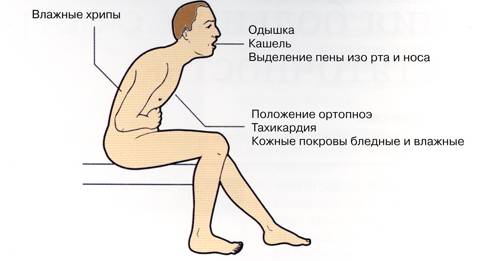 положение пациента в постели вынужденное со спущенными ногами;лицо пациента бледное, с серовато-синюшным оттенком;выражение лица страдальческое;выраженный акроцианоз;кожа влажная, холодная;кашель, (откашливается пенистая розовая мокрота); сердцебиение;возбуждение.Объективное обследование (проводимое врачом) выявляет:при перкуссии притупление перкуторного звука в нижних отделах (застой крови легких),при аускультации наличие мелкопузырчатых  хрипов в   нижних отделах, тахикардию.ЭКГ: перегрузку левого  желудочкаПомощь (по алгоритму неотложной помощи при приступе сердечной астмы):пациента усадить с опорой для спины, успокоитьобеспечить доступ свежего воздуха или дать кислород (по назначению врача через пеногаситель - спирт этиловый 33% или др.)дать таблетку нитроглицерина (при АД ниже 100 мм рт. ст. противопоказан)если нет необходимых лекарственных средств, наложить венозные жгуты на бедра (каждые 15 мин жгуты снимаются и после перерыва накладываются вновь)По назначению врача:наркотические анальгетики (морфин, омнопон или промедол в сочетании с атропином);мочегонные (в/венно 40-160 мг фуросемида (лазикса) при нормальном АД);ганглиоблокаторы (1-2 мг 5% раствора пентамина  в/в - при артериальной гипертензии);эуфиллин (2,4% в/венно).Уменьшению застоя в почках способствует теплая горчичная ванна для ног (до верхней трети голени), иногда проводят кровопускание (300-400 мл, при нормальном АД).Острая правожелудочковая недостаточностьГлавным в патогенезе  правожелудочковой недостаточности служит перегрузка давлением, вследствие артериальной гипертензии. Острая правожелудочковая СН  может быть при:эмфиземе легких;диффузном пневмосклерозе;тромбоэмболии ветвей легочной артерии (ТЭЛА);спонтанном пневмотораксе;пороках сердца, сопровождающихся перегрузкой правых отделов сердца.Симптомы:одышка инспираторная;боли в правом подреберье;отеки ног;цианоз;набухание шейных вен;пульс частый, аритмичный, слабого наполнения.При аускультации врач определяет – систолический шум над мечевидным отростком.При пальпации - увеличенную, болезненную печень.Неотложная помощь:оксигенотерапия;введение гепарина;срочная транспортировка в специализированное лечебное учреждение;эуфиллин в/венно, глюкокортикоиды, сердечные гликозиды, диуретики.При неэффективности помощи – ИВЛ.Хроническая сердечная недостаточностьХроническая сердечная недостаточность кровообращения ХСН – патологическое состояние, при котором система кровообращения не способна доставлять органам и тканям необходимое количество кислорода. ХСН развивается при самых различных болезнях, при которых поражается сердце и нарушается его сократительная функция.Причины:поражение миокарда (миокардиты, миокардиодистрофии, постинфарктный кардиосклероз);артериальная гипертензия;пороки сердца;перикардит и др.Причины приводят к уменьшению ударного объема, снижению сердечного выброса, что уменьшает кровоснабжение органов и тканей. 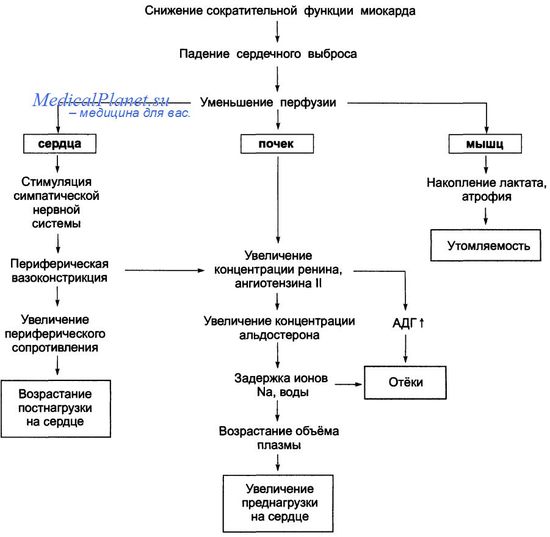 Различают ХСН  1, 2 и 3 стадии:При ХСН 1-ой стадии у пациента отмечается:быстрая утомляемость при физической работе;одышка при значительной физической нагрузке;учащение пульса, сердцебиение при подъеме по лестнице, физической нагрузке;плохой сон.При ХСН 2-ой стадии (выраженных клинических симптомов):усиление утомляемости при незначительной физической нагрузке;тахикардия постоянная;одышка наступает более быстро;увеличение печени;появляются отеки стоп и голеней;акроцианоз;кашель с мокротой;уменьшение выделения мочи (задержка жидкости в организме).Аускультативно врач определяет – застойного характера хрипы в легкихПри ХСН 3-ей стадии (терминальной):усиление цианоза;одышка уже в покое;вынужденное полусидячее положение;асцит, гидроторакс;застойная печень;застойные явления в почках и легких;резкое снижение аппетита;тошнота;поносы (нарушение всасывательной способности кишечника);сердечная кахексия;аритмия, пульс мягкий, малого наполнения.Лечение, уход: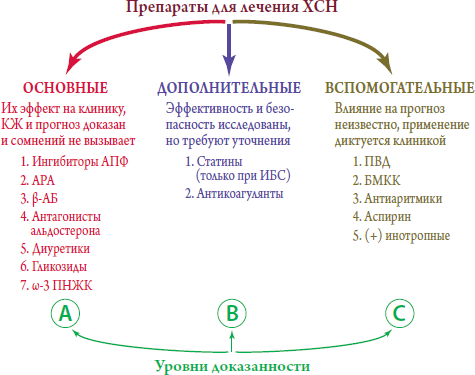 Медсестра должна:осуществлять наблюдение  за самочувствием пациента;изменениями пульса;кожными покровами;одышкой, появлением кашля;водным балансом отеками;следить за выполнением пациентом предписаний врача по диете, режиму и приему лекарственных веществ.При развитии у пациента приступа ОСН медсестра должна оказать неотложную доврачебную помощь по алгоритму (см. выше).Уход при ХСН:1. Постельный комфорт, удобное полусидячее положение: использование функциональной кровати, подголовника, упора для ног.2. Обеспечить приток свежего воздуха, периодически проводить оксигенотерапию с увлажненным кислородом.3. Следить за кожей, полостью рта, проводить профилактику пролежней.4. Периодически ставить банки, горчичники, менять положение больного с целью профилактики застойной пневмонии.5. Измерять суточный водный баланс (соотношение выпитой и выделенной за сутки жидкости). Периодически взвешивать, измерять окружности голени, живота.6. Диета с ограничением жира, соли и воды. Лечебный стол №10. Больной должен получать продукты, содержащие соли калия, изюм.7. Инъекции в отечные ткани делать нельзя, так как препарат не всосется, а место прокола это входные ворота для инфекции.НЕЛЬЗЯ К ОТЕЧНЫМ ТКАНЯМ ПРИКЛАДЫВАТЬ ГОРЯЧУЮ ГРЕЛКУ (ОЖОГИ!)МОЖНО ТОЛЬКО ТЕПЛУЮ.8. Тщательно и своевременно выполнять назначения врача.9. При гидротораксе или асците у больного уметь приготовить инструменты для пункции, оказать помощь врачу при пункции.10. При застойных явлениях в печени уметь поставить пиявки.11. При запоре поставить клизму (целесообразно гипертоническую).12. Следить за артериальным давлением, пульсом, дыханием, цветом кожных покровов.Контрольные вопросы:Дайте определение недостаточности кровообращения.Назовите симптомы ОСН.Что лежит в основе развития ХСН?На основании каких признаков ХСН подразделяется на три стадии?На фоне каких заболеваний может развиться ХСН?Перечислите основные жалобы больных с ХСН.Назовите основные принципы лечения больных с ХСН.Какие особенности питания больных с ХСН?Каковы особенности ухода за больными с ХСН?ХСН 1 стадииХСН 2ХСН 3Режимдопустима нетяжелая физическая работафизическая работа и физкультура исключаютсядомашний режим, а при прогрессировании  симптоматики – полупостельный режим, достаточный сон (не менее 8 часов в сутки)Диета:Ограничение поваренной соли (не более 2-3 грамм в сутки)соль не более 0,5-1 гр. в сутки, исключить алкоголь, крепкий чай, кофе.Медикаментозная терапиянаправлена на усиление сократительной функции сердца и удаление из организма избыточного количества воды и ионов натрия: сердечные гликозиды (препараты наперстянки, строфантин, коргликон)тиазидные диуретики (гипотиазид) и сульфаниламиды (бриналодикс)ингибиторы АПФ (эналаприл, ремизил)направлена на усиление сократительной функции сердца и удаление из организма избыточного количества воды и ионов натрия: сердечные гликозиды (препараты наперстянки, строфантин, коргликон)тиазидные диуретики (гипотиазид) и сульфаниламиды (бриналодикс)ингибиторы АПФ (эналаприл, ремизил)